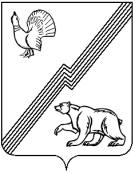 АДМИНИСТРАЦИЯ ГОРОДА ЮГОРСКАХанты-Мансийского автономного округа – Югры ПОСТАНОВЛЕНИЕот  21 декабря 2018 года  									          № 3552О подготовке и проведении открытых Епархиальных Кирилло-Мефодиевских чтений «Преподобный Сергий. Русь: наследие, современность, будущее» в 2019 годуВ соответствии с пунктами 17, 20 части 1 статьи 16 Федерального закона от 06.10.2003 № 131-ФЗ «Об общих принципах организации местного самоуправления в Российской Федерации», в целях выполнения муниципальной программы  города Югорска «Культурное пространство», утвержденной постановлением администрации города Югорска от 30.10.2018   № 3001; в целях привлечения внимания общества к 705-летию со времени рождения преподобного Сергия Радонежского, основателя Троице-Сергиевой лавры; во исполнение Указа Президента Российской Федерации от 21.12.2017 № 619 «Об увековечивании памяти                      Д.А. Гранина и праздновании 100-летия со дня его рождения»; в целях привлечения внимания общества к культурному наследию Д.А. Гранина; укрепления сотрудничества с Югорской епархией Русской Православной Церкви (Московский патриархат):1. Провести в городе Югорске 12 апреля 2019 года, при содействии религиозной организации «Югорская епархия Русской Православной Церкви (Московский патриархат), Открытые Епархиальные Кирилло-Мефодиевские чтения «Преподобный Сергий. Русь: наследие, современность, будущее» (далее – Кирилло-Мефодиевские чтения).2. Утвердить Положение о подготовке и проведении Кирилло-Мефодиевских чтений (Приложение 1).3. Утвердить состав Организационного комитета по подготовке и проведению Кирилло-Мефодиевских чтений (Приложение 2).4. Директору муниципального бюджетного учреждения «Централизованная библиотечная система г. Югорска» (Н.А. Мотовилова):4.1. Обеспечить подготовку и проведение мероприятия.4.2. Обеспечить систему мер комплексной безопасности во время подготовки                            и проведения  мероприятия.5. Отделу министерства внутренних дел России по городу Югорску (А.Н. Красильников) (по согласованию) спланировать и реализовать комплекс профилактических мер                                 по обеспечению общественной безопасности и антитеррористической защищенности места проведения мероприятия.6. Управлению внутренней политики и общественных связей администрации города Югорска (А.Н. Шибанов) организовать информационное сопровождение мероприятия.7. Управлению культуры администрации города Югорска (Н.Н. Нестерова) обеспечить контроль за организацией и проведением Кирилло-Мефодиевских чтений.8. Контроль за выполнением постановления возложить на заместителя главы города Югорска Т.И. Долгодворову.Глава города Югорска                                				                    А.В. БородкинПриложение 1к постановлениюадминистрации города Югорскаот   21 декабря 2018 год а  №  3552Положениео подготовке и проведенииОткрытых Епархиальных Кирилло-Мефодиевских чтений«Преподобный Сергий. Русь: наследие, современность, будущее» в 2019 году1.1. Настоящее Положение о проведении Открытых Епархиальных Кирилло-Мефодиевских чтений (далее – Чтения) определяет цели и задачи, направления и сроки проведения мероприятия.1.2. Чтения проводятся ежегодно в целях популяризации русской культуры                                 и приурочены к празднованию Дня славянской письменности и культуры. В 2019 году тема Чтений: «Преподобный Сергий. Русь: наследие, современность, будущее» и приурочена                к 705-летию со времени рождения преподобного Сергия Радонежского, основателя                    Троице-Сергиевой лавры. Один из форумов Чтений посвящен 100-летию со дня рождения русского писателя Д.А. Гранина (во исполнение Указа Президента Российской Федерации                       от 21.12.2017 №619 «Об увековечивании памяти Д.А. Гранина и праздновании 100-летия со дня его рождения»).1.3. Учредителем Чтений является Управление культуры администрации города Югорска. Организаторами Чтений выступают Муниципальное бюджетное учреждение «Централизованная библиотечная система г. Югорска» (далее – МБУ «ЦБС г. Югорска»), Югорская епархия Русской Православной Церкви (далее – Югорская епархия) при поддержке Управления образования администрации г. Югорска, местной общественной организации литературно-творческое объединение г. Югорска «Элегия».1.4. Чтения проводятся на территории Югорской Епархии.1.5. Положение о подготовке и проведении Чтений публикуется на сайте                            МБУ «ЦБС г. Югорска» http://bibl-ugorsk.ru/. Информация о подготовке и проведении Чтений публикуется в СМИ; на сайте МБУ «ЦБС г. Югорска», на портале органов местного самоуправления в разделе «Панорама культуры» (http://www.ugorsk.ru/panorama/); в социальных сетях: ВКонтакте, Одноклассники, Instagram.2. Основные цели и задачи Чтений2.1. Цель: содействие духовно-нравственному развитию и воспитанию подростков                     и молодежи; приобщение к  духовному  наследию и ценностям русской культуры; привлечение внимания общества к жизнеописанию преподобного Сергия Радонежского, основателя              Троице-Сергиевой лавры; покровителя города Югорска; привлечение внимания к культурному наследию Д.А. Гранина, выдающегося русского писателя и общественного деятеля.2.2. Задачи:привлечение участников Чтений к традициям аналитического чтения тематической, научно-популярной, художественной и православной литературы;воспитание патриотических чувств, доброты и взаимопонимания, уважения к русским  национальным традициям, интереса к истории России;развитие взаимодействия Церкви и общества в сфере духовно-нравственного воспитания детей, молодежи и студенчества на основе культурно-исторических традиций российского общества;выявление одаренных учащихся, склонных к учебно-исследовательской деятельности;изучение духовного подвижничества на Руси в свете заветов преподобного Сергия Радонежского;знакомство и работа с ресурсами Президентской библиотеки им. Б.Н. Ельцина - электронными книгами и материалами по истории церковно-государственных отношений, жизнеописаниями чтимых русских святых и православных деятелей; освоение работы                         с электронными каталогами; изучение коллекции «История Русской Православной Церкви»; изучение коллекции, посвященной жизни и творчеству Д.А. Гранина.3. Участники Чтений3.1. Участниками Чтений могут быть представители государственных, общественных                 и религиозных организаций, занимающиеся вопросами духовно-нравственного воспитания, развития детей и молодежи; структурные подразделения Югорской епархии, учащиеся 1-11 классов общеобразовательных школ, студенты средне-специальных, высших учебных заведений, педагоги, библиотекари, писатели, журналисты, сотрудники дошкольных образовательных учреждений и другие деятели социокультурной сферы. 3.2. Состав подразделяется на следующие возрастные группы: первая возрастная группа – 7-10 лет (учащиеся 1-4 классов); вторая возрастная группа – 11-15 лет (учащиеся 5-8 классов); третья возрастная группа – 16-18 лет (учащиеся 9-11 классов, студенты); четвертая возрастная группа – от 19 лет и старше.4. Организация и порядок проведения Чтений4.1. Организация Чтений предшествует региональному этапу Чтений. Очное представление работ проводится 12 апреля 2019 года на площадке библиотечно-информационного центра (г. Югорск, ул. Механизаторов, 6). Обязательное условие                               к выполнению работ: использование ресурсов Президентской библиотеки им. Б.Н. Ельцина через запись в удаленный электронный читальный зал в центральной городской библиотеке   им. А. И. Харизовой.4.2. Церемония награждения состоится 13 апреля  2019 года.4.3. Чтения проходят в три этапа:- 1 этап – прием заявок и работ от участников с 21 января по 20 марта 2019 года.- 2 этап – экспертный. Проводится по результатам первого этапа. Экспертная комиссия          с 21 марта по 01 апреля 2019 года проводит отбор на соответствие представленных работ тематике Чтений, рецензирует, оказывает консультации участникам.- 3 этап – публичная защита. Публичное выступление участников проводится 12 апреля 2019 года в форме научно-практической конференции. Регламент выступления участников предусматривает публичную защиту работы (продолжительность – не более 7 минут)                               и дискуссию (не более 5 минут). Участникам Чтений необходимо иметь при себе экземпляр текста доклада. В день защиты доклады представляются в формате компьютерной презентации. Техническое обеспечение компьютерной презентации возлагается на организатора площадки.4.4. В рамках Чтений запланирована работа форумов:I форум. Сергий Радонежский в православной культуре и искусствеОбраз Сергия Радонежского в живописи. Современное церковно-музыкальное творчество в свете заветов преподобного Сергия.Проблемы сохранения и возрождения церковного искусства храмов и монастырей. Образ преподобного Сергия в русской литературе ХХ века.II форум. Преподобный Сергий в истории ОтечестваСергий Радонежский - преобразователь русского монашества и объединитель русских земель.Значение идей Сергия Радонежского в духовном возрождении Руси.Преподобный Сергий Радонежский и Дмитрий Донской. Взаимодействие великокняжеской власти и Русской церкви. III форум. Нравственные уроки преподобного СергияХристианские добродетели в наследии преподобного Сергия Радонежского.Преподобный Сергий - великий строитель нравственного порядка.Сергий Радонежский и духовное подвижничество на Руси.IV форум. Даниил Гранин: жизнь, творчество, служениеПростые ценности Даниила Гранина. Писатель как нравственный камертон эпохи.Надо уметь прощать, но надо уметь и помнить.Тема научного поиска в произведениях Д.А. Гранина.4.5. Заявка (Приложение 1) и работы принимаются до 20 марта 2019 года по адресу:                г. Югорск, ул. Механизаторов, 6, библиотечно-информационный центр или по электронной почте:yugbook@mail.ru с указанием в теме письма – КМЧ 2019. Материалы, оформленные                  не в соответствии с требованиями и сданные позже указанных сроков, не будут приниматься              к рассмотрению.5. Организационный комитет5.1. Оргкомитет в своей деятельности руководствуется настоящим Положением, осуществляет подготовку и проведение Чтений (Приложение 2 Постановления).5.2. Состав Оргкомитета Чтений формируется из числа представителей духовенства, органов местного самоуправления, специалистов учреждений культуры. Председателем Оргкомитета является Правящий Архиерей – епископ Югорский и Няганский Фотий. 5.3. Оргкомитет является исполнительным органом и несет ответственность                              за организацию и проведение Чтений, осуществляет мероприятия по проведению Чтений                   и подведению итогов, формирует состав экспертной комиссии, в  которую могут  входить депутаты Думы г. Югорска, сотрудники библиотек, представители управления образования администрации г. Югорска, педагоги общеобразовательных учреждений, представители общественных объединений, священнослужители Югорской епархии. Состав экспертной комиссии формируется не позднее 15 марта 2019 года.5.4. Отбирает работы участников, согласует представленные доклады с представителями Югорской епархии.5.5. Организует информационную поддержку Чтений.6. Требования к подготовке и оформлению работ6.1. Требования к подготовке и оформлению работ отражены в Приложении 2.7. Условия отбора участников, критерии оценки работ7.1. Все поступившие в указанные сроки работы, оформленные в соответствии                           с требованиями, подлежат экспертизе и конкурсному отбору, которые осуществляются экспертной комиссией.7.2. Экспертная комиссия рецензирует представленные работы и предлагает лучшие работы для защиты; определяет победителей и призеров чтений.7.3. Экспертная комиссия оценивает:- содержание работы (соответствие содержания темы поставленным целям и задачам Чтений, актуальность, научность, новизну исследовательской работы, самостоятельность выполнения, наличие иллюстративного материала, оригинальность методов предоставления работы и ее практическую значимость, использование ресурсов Президентской библиотеки им. Б. Н. Ельцина);- оформление работы (наличие титульного листа,  содержания с указанием основных разделов и подразделов текста; текст должен быть четко структурирован, обязательно наличие списка использованной литературы);- защиту работы (убедительность выступления, выразительность речи, готовность отвечать на вопросы присутствующих, соблюдение регламента выступления, опрятный внешний вид).8. Подведение итогов Чтений8.1. Награждение состоится 13 апреля 2019 года в духовно-просветительском центре Югорской епархии по адресу: г. Югорск, ул. Попова, 3.8.2. Каждый форум Кирилло-Мефодиевских чтений предполагает 1, 2, 3 призовые место в соответствии с возрастной группой (см. п. 3.2). Все участники Чтений получают дипломы. 8.3. По итогам Чтений издается сборник материалов. Изданные сборники являются собственностью МБУ «ЦБС г. Югорска» и являются книжным фондом учреждения.Приложение 1к положению  о подготовке и проведении Кирилло-Мефодиевских чтенийВ оргкомитетКирилло-Мефодиевских чтенийЗаявкана участие в Кирилло-Мефодиевских чтенияхРазрешаю использование фотографии для информационного сопровождения и создания архива Кирилло-Мефодиевских чтений. Согласен на обработку своих персональных данных в порядке, установленном Федеральным законом от 27.07.2006 № 152-ФЗ «О персональных данных».«___»_________ 2019 год_____________________  _____________________						   (подпись)                       (расшифровка подписи)Подпись руководителяВ оргкомитетКирилло-Мефодиевских чтенийОбразец заявки от благочинияПодпись руководителяПриложение 2к положению  о подготовке и проведении Кирилло-Мефодиевских чтенийТребования к подготовке и оформлению работы1. Структура работыОсновными элементами структуры в порядке их расположения являются:                 титульный лист; оглавление; введение; основная часть; заключение; библиографический список; приложения.1.1. Титульный лист является первой страницей работы и заполняется по образцу                (см. п. 3).1.2. После титульного листа помещается оглавление, в котором приводятся пункты работы с указанием страниц.1.3. Во введении кратко обосновывается актуальность выбранной темы, цель                            и содержание поставленных задач, формулируется объект и предмет исследования, указывается избранный метод (или методы) исследования, дается характеристика работы - относится ли она к теоретическим исследованиям или к прикладным, сообщается, в чем заключается значимость и (или) прикладная ценность полученных результатов, приводится характеристика источников для написания работы и краткий обзор имеющейся по данной теме литературы.1.4. В основной части работы подробно приводится методика исследования, даются сведения об объеме исследования, излагаются и обсуждаются полученные результаты. Содержание основной части должно точно соответствовать теме работы и полностью                        ее раскрывать.1.5. Заключение содержит основные выводы, к которым автор пришел в процессе анализа избранного материала (при этом должна быть подчеркнута их самостоятельность, новизна, теоретическое и (или) практическое (прикладное) значение полученных результатов). 1.6. В конце работы приводится список использованной литературы (библиографический список). В тексте работы должны быть ссылки на тот или иной литературный источник                           (номер ссылки соответствует порядковому номеру источника в списке литературы).1.7. В приложении помещают вспомогательные или дополнительные материалы.                       В случае необходимости можно привести дополнительные таблицы, рисунки, графики и т.д., если они помогут лучшему пониманию полученных результатов.2. Технические требования к работе2.1. Работы предоставляются в электронном виде. Работы, написанные от руки,                         не принимаются. Материалы принимаются в следующем виде: файл сохранен в текстовом редакторе Microsoft Word; шрифт – Times New Roman; кегль – 12; выравнивание по ширине,   без автоматического переноса; цвет текста – черный; межстрочный интервал – полуторный; поля со всех сторон по 2 см; абзацный отступ - 1,25 см.3. Пример оформления титульного листа работыМуниципальное бюджетное учреждение «Средняя общеобразовательная школа №2»Открытые Епархиальные Кирилло-Мефодиевские чтения«Преподобный Сергий. Русь: наследие, современность, будущее»Форум I.«Сергий Радонежский в православной культуре и искусстве»ТЕМА:_____________________Автор работы:  Иванова АленаМБОУ «СОШ № 2»11 «А» классРуководитель:  учитель русского языка Петрова Татьяна ИвановнаЮгорск2019Приложение 2к постановлениюадминистрации города Югорскаот ____________ № ________Составорганизационного комитета по подготовке и проведениюОткрытых Епархиальных Кирилло-Мефодиевских чтений«Преподобный Сергий. Русь: наследие, современность, будущее» в 2019 годуПредседатель оргкомитета: 	Его Преосвященство, Владыка Фотий, епископ Югорский и НяганскийЧлены Оргкомитета:Нестерова Наталья Николаевна, начальник Управления культуры администрации города ЮгорскаБобровская Наталья Игоревна, начальник Управления образования администрации города ЮгорскаМотовилова Наталья Александровна, директор МБУ «Централизованная библиотечная система г. Югорска»Протоиерей Сергий Тарасов, председатель отдела религиозного образования                               и катехизации Югорской епархии (по согласованию)Хуснутдинова Анна Анатольевна, председатель епархиального отдела по культуре                (по согласованию)Гурова Анна Геннадьевна, заведующий отделом методической и массовой работы              МБУ «Централизованная библиотечная система г. Югорска№ п/пФамилия, имя, отчество участника(полностью)Образовательное учреждение классЭлектронный адрес,контактный телефонучастникаТема работыФорумФИО научного руководителя(без сокращений), должностьВ каком году участвовал в КМЧ /впервые участвуюФАМИЛИЯ, ИМЯ, ОТЧЕСТВО ДЕЛЕГАТАПРИХОД (НАСЕЛЁННЫЙ ПУНКТ)ДОЛЖНОСТЬФИО, ДОЛЖНОСТЬ И КОНТАКТНЫЙ ТЕЛЕФОН ОТВЕТСТВЕННОГО ЗА ДЕЛЕГАЦИЮ